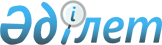 О внесении изменений в решение Кентауского городского маслихата от 25 декабря 2018 года № 225 "О городском бюджете на 2019-2021 годы"
					
			С истёкшим сроком
			
			
		
					Решение Кентауского городского маслихата Туркестанской области от 25 сентября 2019 года № 289. Зарегистрировано Департаментом юстиции Туркестанской области 3 октября 2019 года № 5194. Прекращено действие в связи с истечением срока
      В соответствии с пунктом 5 статьи 109 Бюджетного кодекса Республики Казахстан от 4 декабря 2008 года, подпунктом 1) пункта 1 статьи 6 Закона Республики Казахстан от 23 января 2001 года "О местном государственном управлении и самоуправлении в Республике Казахстан" и решением Туркестанского областного маслихата от 13 сентября 2019 года № 42/430-VI "О внесении изменений в решение Туркестанского областного маслихата от 12 декабря 2018 года № 33/347-VI "Об областном бюджете на 2019-2021 годы", зарегистрированного в Реестре государственной регистрации нормативных правовых актов за № 5181, Кентауский городской маслихат РЕШИЛ:
      1. Внести в решение Кентауского городского маслихата от 25 декабря 2018 года № 225 "О городском бюджете на 2019-2021 годы" (зарегистрировано в Реестре государственной регистрации нормативных правовых актов за № 4854, опубликовано 12 января 2019 года в газете "Кентау" и в эталонном контрольном банке нормативно правовых актов Республики Казахстан в электронном виде12 января 2019 года) следующие изменения:
      пункт 1 изложить в следующей редакции:
      "1. Утвердить городской бюджет города Кентау на 2019-2021 годы согласно приложению соответственно, в том числе на 2019 год в следующих объемах:
      1) доходы – 34 725 201 тысяч тенге:
      налоговым поступлениям – 2 054 145 тысяч тенге;
      неналоговым поступлениям – 44 917 тысяч тенге;
      поступления от продажи основного капитала – 30 159 тысяч тенге;
      поступлениям трансфертов – 32 595 980 тысяч тенге;
      2) затраты – 34 786 802 тысяч тенге;
      3) чистое бюджетное кредитование – -2 948 тысяч тенге:
      бюджетные кредиты – 7 575 тысяч тенге;
      погашение бюджетных кредитов – 10 523 тысяч тенге;
      4) сальдо по операциям с финансовыми активами – 0;
      приобретение финансовых активов – 0;
      поступления от продажи финансовых активов государства – 0;
      5) дефицит бюджета – -58 653 тысяч тенге;
      6) финансирование дефицита бюджета – 58 653 тысяч тенге:
      поступление займов – 7 575 тысяч тенге;
      погашение займов – 12 650 тысяч тенге;
      используемые остатки бюджетных средств – 63 728 тысяч тенге.".
      пункт 3 изложить в следующей редакции:
      "3. Утвердить резерв акимата города на 2019 год в сумме 419 220 тысяч тенге.".
      2. Приложения 1 и 6 указанного решения изложить в новой редакции согласно приложениям 1 и 2 к настоящему решению.
      3. Государственному учреждению "Аппарат Кентауского городского маслихата" в порядке установленном законодательными актами Республики Казахстан обеспечить:
      1) государственную регистрацию настоящего решения в Республиканском государственном учреждении "Департамент юстиции Туркестанской области Министерства юстиции Республики Казахстан"; 
      2) размещение настоящего решение на интернет-ресурсе Кентауского городского маслихата после его официального опубликования. 
      4. Настоящее решение вводится в действие с 1 января 2019 года. Городской бюджет на 2019 год Перечень местных бюджетных программ по селу Байылдыр на 2019-2021 год
					© 2012. РГП на ПХВ «Институт законодательства и правовой информации Республики Казахстан» Министерства юстиции Республики Казахстан
				
      Председатель сессии

      Кентауского городского маслихата

С. Абдрахманов

      Секретарь Кентауского

      городского маслихата

Т. Балабиев
Приложение 1
к решению Кентауского
городского маслихата
от 25 сентября 2019 года № 289Приложение 1
к решению Кентауского
городского маслихата
от 25 декабря 2018 года № 225
Категория 
Категория 
Категория 
Категория 
Категория 
Сумма (тысяч тенге)
Класс 
Класс 
Класс 
Класс 
Сумма (тысяч тенге)
Подкласс
Подкласс
Подкласс
Сумма (тысяч тенге)
Сумма (тысяч тенге)
Название
Сумма (тысяч тенге)
1
1
1
1
2
3
I. Доходы
34 725 201
1 
Налоговые поступления
2 054 145
01
Подоходный налог
1 030 058
2
Индивидуальный подоходный налог
1 030 058
03
Социальный налог
511 766
1
Социальный налог
511 766
04
Hалоги на собственность
442 252
1
Hалоги на имущество
291 515
3
Земельный налог
30 755
4
Hалог на транспортные средства
105 003
5
Единый земельный налог
14 979
05
Внутренние налоги на товары, работы и услуги
56 069
2
Акцизы
8 057
3
Поступления за использование природных и других ресурсов
12 555
4
Сборы за ведение предпринимательской и профессиональной деятельности
33 578
5
Налог на игорный бизнес
1 879
08
Обязательные платежи, взимаемые за совершение юридически значимых действий и (или) выдачу документов уполномоченными на то государственными органами или должностными лицами
14 000
1
Государственная пошлина
14 000
2 
Неналоговые поступления
44 917
01
Доходы от государственной собственности
21 163
1
Поступления части чистого дохода государственных предприятий
483
5
Доходы от аренды имущества, находящегося в государственной собственности
20 680
06
Прочие неналоговые поступления
23 754
1
Прочие неналоговые поступления
23 754
3 
Поступления от продажи основного капитала
30 159
03
Продажа земли и нематериальных активов
30 159
1
Продажа земли
30 159
4 
Поступления трансфертов
32 595 980
02
Трансферты из вышестоящих органов государственного управления
32 595 980
2
Трансферты из областного бюджета
32 595 980
Функциональная группа
Функциональная группа
Функциональная группа
Функциональная группа
Функциональная группа
Сумма (тысяч тенге)
Функциональная подгруппа
Функциональная подгруппа
Функциональная подгруппа
Функциональная подгруппа
Сумма (тысяч тенге)
Администратор бюджетных программ
Администратор бюджетных программ
Администратор бюджетных программ
Сумма (тысяч тенге)
Программа
Программа
Сумма (тысяч тенге)
Наименование
Сумма (тысяч тенге)
2. Затраты
34 786 802
01
Государственные услуги общего характера
649 614
1
Представительные, исполнительные и другие органы, выполняющие общие функции государственного управления
451 601
112
Аппарат маслихата района (города областного значения)
28 837
001
Услуги по обеспечению деятельности маслихата района (города областного значения)
26 837
003
Капитальные расходы государственного органа 
2 000
122
Аппарат акима района (города областного значения)
397 758
001
Услуги по обеспечению деятельности акима района (города областного значения)
375 505
003
Капитальные расходы государственного органа 
22 253
123
Аппарат акима района в городе, города районного значения, поселка, села, сельского округа
25 006
001
Услуги по обеспечению деятельности акима района в городе, города районного значения, поселка, села, сельского округа
23 851
032
Капитальные расходы подведомственных государственных учреждений и организаций
1 155
2
Финансовая деятельность
8 616
459
Отдел экономики и финансов района (города областного значения)
5 027
003
Проведение оценки имущества в целях налогообложения
4 411
010
Приватизация, управление коммунальным имуществом, постприватизационная деятельность и регулирование споров, связанных с этим
616
805
Отдел государственных закупок района (города областного значения)
3 589
001
Услуги по реализации государственной политики в области государственных закупок на местном уровне
3 589
5
Планирование и статистическая деятельность
2 100
459
Отдел экономики и финансов района (города областного значения)
2 100
061
Экспертиза и оценка документации по вопросам бюджетных инвестиций и государственно-частного партнерства, в том числе концессии
2 100
9
Прочие государственные услуги общего характера
187 297
458
Отдел жилищно-коммунального хозяйства, пассажирского транспорта и автомобильных дорог района (города областного значения)
106 046
001
Услуги по реализации государственной политики на местном уровне в области жилищно-коммунального хозяйства, пассажирского транспорта и автомобильных дорог
49 507
013
Капитальные расходы государственного органа 
250
113
Целевые текущие трансферты из местных бюджетов
56 289
459
Отдел экономики и финансов района (города областного значения)
55 506
001
Услуги по реализации государственной политики в области формирования и развития экономической политики, государственного планирования, исполнения бюджета и управления коммунальной собственностью района (города областного значения)
39 035
015
Капитальные расходы государственного органа 
780
113
Целевые текущие трансферты из местных бюджетов
15 691
482
Отдел предпринимательства и туризма района (города областного значения)
25 745
001
Услуги по реализации государственной политики на местном уровне в области развития предпринимательства и туризма
25 745
02
Оборона
524 646
1
Военные нужды
18 467
122
Аппарат акима района (города областного значения)
18 467
005
Мероприятия в рамках исполнения всеобщей воинской обязанности
18 467
2
Организация работы по чрезвычайным ситуациям
506 179
122
Аппарат акима района (города областного значения)
506 179
006
Предупреждение и ликвидация чрезвычайных ситуаций масштаба района (города областного значения)
505 090
007
Мероприятия по профилактике и тушению степных пожаров районного (городского) масштаба, а также пожаров в населенных пунктах, в которых не созданы органы государственной противопожарной службы
1 089
03
Общественный порядок, безопасность, правовая, судебная, уголовно-исполнительная деятельность
12 281
9
Прочие услуги в области общественного порядка и безопасности
8 555
458
Отдел жилищно-коммунального хозяйства, пассажирского транспорта и автомобильных дорог района (города областного значения)
8 555
021
Обеспечение безопасности дорожного движения в населенных пунктах
8 555
485
Отдел пассажирского транспорта и автомобильных дорог района (города областного значения)
3 726
021
Обеспечение безопасности дорожного движения в населенных пунктах
3 726
04
Образование
16 085 932
1
Дошкольное воспитание и обучение
1 770 243
123
Аппарат акима района в городе, города районного значения, поселка, села, сельского округа
33 815
004
Обеспечение деятельности организаций дошкольного воспитания и обучения
25 617
041
Реализация государственного образовательного заказа в дошкольных организациях образования
8 198
464
Отдел образования района (города областного значения)
1 736 726
009
Обеспечение деятельности организаций дошкольного воспитания и обучения
301 348
040
Реализация государственного образовательного заказа в дошкольных организациях образования
1 435 378
2
Начальное, основное среднее и общее среднее образование
13 451 125
464
Отдел образования района (города областного значения)
12 490 149
003
Общеобразовательное обучение
12 336 773
006
Дополнительное образование для детей
153 376
467
Отдел строительства района (города областного значения)
955 991
024
Строительство и реконструкция объектов начального, основного среднего и общего среднего образования
955 991
472
Отдел строительства, архитектуры и градостроительства района (города областного значения)
4 985
022
Строительство и реконструкция объектов начального, основного среднего и общего среднего образования
4 985
9
Прочие услуги в области образования
864 266
464
Отдел образования района (города областного значения)
864 266
001
Услуги по реализации государственной политики на местном уровне в области образования 
12 263
005
Приобретение и доставка учебников, учебно-методических комплексов для государственных учреждений образования района (города областного значения)
454 257
007
Проведение школьных олимпиад, внешкольных мероприятий и конкурсов районного (городского) масштаба
1 866
012
Капитальные расходы государственного органа 
220
015
Ежемесячные выплаты денежных средств опекунам (попечителям) на содержание ребенка-сироты (детей-сирот), и ребенка (детей), оставшегося без попечения родителей
49 642
022
Выплата единовременных денежных средств казахстанским гражданам, усыновившим (удочерившим) ребенка (детей)-сироту и ребенка (детей), оставшегося без попечения родителей 
380
067
Капитальные расходы подведомственных государственных учреждений и организаций
345 638
06
Социальная помощь и социальное обеспечение
3 950 439
1
Социальное обеспечение
2 353 980
451
Отдел занятости и социальных программ района (города областного значения)
2 334 968
005
Государственная адресная социальная помощь
2 334 968
464
Отдел образования района (города областного значения)
19 012
030
Содержание ребенка (детей), переданного патронатным воспитателям
19 012
2
Социальная помощь
1 526 358
123
Аппарат акима района в городе, города районного значения, поселка, села, сельского округа
1 164
003
Оказание социальной помощи нуждающимся гражданам на дому
1 164
451
Отдел занятости и социальных программ района (города областного значения)
1 523 205
002
Программа занятости
997 872
004
Оказание социальной помощи на приобретение топлива специалистам здравоохранения, образования, социального обеспечения, культуры, спорта и ветеринарии в сельской местности в соответствии с законодательством Республики Казахстан
22 726
006
Оказание жилищной помощи
24 327
007
Социальная помощь отдельным категориям нуждающихся граждан по решениям местных представительных органов
85 028
010
Материальное обеспечение детей-инвалидов, воспитывающихся и обучающихся на дому
5 615
014
Оказание социальной помощи нуждающимся гражданам на дому
52 605
015
Территориальные центры социального обслуживания пенсионеров и инвалидов
24 441
017
Обеспечение нуждающихся инвалидов обязательными гигиеническими средствами и предоставление услуг специалистами жестового языка, индивидуальными помощниками в соответствии с индивидуальной программой реабилитации инвалида
260 028
023
Обеспечение деятельности центров занятости населения
50 563
464
Отдел образования района (города областного значения)
1 989
008
Социальная поддержка обучающихся и воспитанников организаций образования очной формы обучения в виде льготного проезда на общественном транспорте (кроме такси) по решению местных представительных органов
1 989
9
Прочие услуги в области социальной помощи и социального обеспечения
70 101
451
Отдел занятости и социальных программ района (города областного значения)
70 101
001
Услуги по реализации государственной политики на местном уровне в области обеспечения занятости и реализации социальных программ для населения
48 389
011
Оплата услуг по зачислению, выплате и доставке пособий и других социальных выплат
9 259
050
Реализация Плана мероприятий по обеспечению прав и улучшению качества жизни инвалидов в Республике Казахстан на 2012 – 2018 годы
12 453
07
Жилищно-коммунальное хозяйство
4 288 418
1
Жилищное хозяйство
3 278 333
458
Отдел жилищно-коммунального хозяйства, пассажирского транспорта и автомобильных дорог района (города областного значения)
200
049
Проведение энергетического аудита многоквартирных жилых домов 
200
467
Отдел строительства района (города областного значения)
2 864 277
003
Проектирование и (или) строительство, реконструкция жилья коммунального жилищного фонда
2 769 022
004
Проектирование, развитие и (или) обустройство инженерно-коммуникационной инфраструктуры
95 255
472
Отдел строительства, архитектуры и градостроительства района (города областного значения)
147 041
003
Проектирование и (или) строительство, реконструкция жилья коммунального жилищного фонда
97 021
004
Проектирование, развитие и (или) обустройство инженерно-коммуникационной инфраструктуры
50 020
479
Отдел жилищной инспекции района (города областного значения)
10 095
001
Услуги по реализации государственной политики на местном уровне в области жилищного фонда
10 095
487
Отдел жилищно-коммунального хозяйства и жилищной инспекции района (города областного значения)
256 720
001
Услуги по реализации государственной политики на местном уровне в области жилищно-коммунального хозяйства и жилищного фонда
20 311
003
Капитальные расходы государственного органа
530
004
Изъятие, в том числе путем выкупа земельных участков для государственных надобностей и связанное с этим отчуждение недвижимого имущества
167 547
008
Мероприятия, направленные на поддержание сейсмоустойчивости жилых зданий, расположенных в сейсмоопасных регионах Республики Казахстан
11 100
049
Проведение энергетического аудита многоквартирных жилых домов 
3 500
113
Целевые текущие трансферты из местных бюджетов
53 732
2
Коммунальное хозяйство
418 760
458
Отдел жилищно-коммунального хозяйства, пассажирского транспорта и автомобильных дорог района (города областного значения)
278 697
026
Организация эксплуатации тепловых сетей, находящихся в коммунальной собственности районов (городов областного значения)
323
029
Развитие системы водоснабжения и водоотведения 
55 502
058
Развитие системы водоснабжения и водоотведения в сельских населенных пунктах
222 872
487
Отдел жилищно-коммунального хозяйства и жилищной инспекции района (города областного значения)
140 063
016
Функционирование системы водоснабжения и водоотведения
1 200
027
Организация эксплуатации сетей газификации, находящихся в коммунальной собственности районов (городов областного значения)
57 938
029
Развитие системы водоснабжения и водоотведения 
39 706
058
Развитие системы водоснабжения и водоотведения в сельских населенных пунктах
41 219
3
Благоустройство населенных пунктов
591 325
123
Аппарат акима района в городе, города районного значения, поселка, села, сельского округа
2 027
008
Освещение улиц населенных пунктов
796
009
Обеспечение санитарии населенных пунктов
573
010
Содержание мест захоронений и погребение безродных
90
011
Благоустройство и озеленение населенных пунктов
568
458
Отдел жилищно-коммунального хозяйства, пассажирского транспорта и автомобильных дорог района (города областного значения)
316 466
015
Освещение улиц в населенных пунктах
64 266
016
Обеспечение санитарии населенных пунктов
34 500
017
Содержание мест захоронений и захоронение безродных
1 409
018
Благоустройство и озеленение населенных пунктов
216 291
487
Отдел жилищно-коммунального хозяйства и жилищной инспекции района (города областного значения)
272 832
025
Освещение улиц в населенных пунктах
42 257
030
Благоустройство и озеленение населенных пунктов
230 046
031
Содержание мест захоронений и захоронение безродных
529
08
Культура, спорт, туризм и информационное пространство
556 876
1
Деятельность в области культуры
119 834
455
Отдел культуры и развития языков района (города областного значения)
116 027
003
Поддержка культурно-досуговой работы
116 027
472
Отдел строительства, архитектуры и градостроительства района (города областного значения)
3 807
011
Развитие объектов культуры
3 807
2
Спорт
226 572
465
Отдел физической культуры и спорта района (города областного значения)
226 572
001
Услуги по реализации государственной политики на местном уровне в сфере физической культуры и спорта
11 829
004
Капитальные расходы государственного органа 
260
005
Развитие массового спорта и национальных видов спорта 
191 820
006
Проведение спортивных соревнований на районном (города областного значения) уровне
10 113
007
Подготовка и участие членов сборных команд района (города областного значения) по различным видам спорта на областных спортивных соревнованиях
11 770
032
Капитальные расходы подведомственных государственных учреждений и организаций
780
3
Информационное пространство
127 239
455
Отдел культуры и развития языков района (города областного значения)
111 207
006
Функционирование районных (городских) библиотек
103 379
007
Развитие государственного языка и других языков народа Казахстана
7 828
456
Отдел внутренней политики района (города областного значения)
16 032
002
Услуги по проведению государственной информационной политики
16 032
9
Прочие услуги по организации культуры, спорта, туризма и информационного пространства
83 231
455
Отдел культуры и развития языков района (города областного значения)
19 354
001
Услуги по реализации государственной политики на местном уровне в области развития языков и культуры
19 354
456
Отдел внутренней политики района (города областного значения)
63 877
001
Услуги по реализации государственной политики на местном уровне в области информации, укрепления государственности и формирования социального оптимизма граждан
19 563
003
Реализация мероприятий в сфере молодежной политики
35 812
032
Капитальные расходы подведомственных государственных учреждений и организаций
8 502
09
Топливно-энергетический комплекс и недропользование
3 141 366
1
Топливо и энергетика
256 967
458
Отдел жилищно-коммунального хозяйства, пассажирского транспорта и автомобильных дорог района (города областного значения)
137 078
019
Развитие теплоэнергетической системы
137 078
487
Отдел жилищно-коммунального хозяйства и жилищной инспекции района (города областного значения)
119 889
009
Развитие теплоэнергетической системы
119 889
9
Прочие услуги в области топливно-энергетического комплекса и недропользования
2 884 399
458
Отдел жилищно-коммунального хозяйства, пассажирского транспорта и автомобильных дорог района (города областного значения)
2 154 836
036
Развитие газотранспортной системы 
2 154 836
487
Отдел жилищно-коммунального хозяйства и жилищной инспекции района (города областного значения)
729 563
038
Развитие газотранспортной системы 
729 563
10
Сельское, водное, лесное, рыбное хозяйство, особо охраняемые природные территории, охрана окружающей среды и животного мира, земельные отношения
412 731
1
Сельское хозяйство
367 144
462
Отдел сельского хозяйства района (города областного значения)
23 631
001
Услуги по реализации государственной политики на местном уровне в сфере сельского хозяйства
22 181
006
Капитальные расходы государственного органа 
1 450
472
Отдел строительства, архитектуры и градостроительства района (города областного значения)
872
010
Развитие объектов сельского хозяйства
872
473
Отдел ветеринарии района (города областного значения)
342 641
001
Услуги по реализации государственной политики на местном уровне в сфере ветеринарии
18 542
003
Капитальные расходы государственного органа
4 939
005
Обеспечение функционирования скотомогильников (биотермических ям) 
5 526
006
Организация санитарного убоя больных животных
1 830
007
Организация отлова и уничтожения бродячих собак и кошек
8 681
008
Возмещение владельцам стоимости изымаемых и уничтожаемых больных животных, продуктов и сырья животного происхождения
9 571
009
Проведение ветеринарных мероприятий по энзоотическим болезням животных
41 862
010
Проведение мероприятий по идентификации сельскохозяйственных животных
1 788
011
Проведение противоэпизоотических мероприятий
249 902
6
Земельные отношения
37 547
463
Отдел земельных отношений района (города областного значения)
37 547
001
Услуги по реализации государственной политики в области регулирования земельных отношений на территории района (города областного значения)
36 444
007
Капитальные расходы государственного органа 
1 103
9
Прочие услуги в области сельского, водного, лесного, рыбного хозяйства, охраны окружающей среды и земельных отношений
8 040
459
Отдел экономики и финансов района (города областного значения)
8 040
099
Реализация мер по оказанию социальной поддержки специалистов
8 040
11
Промышленность, архитектурная, градостроительная и строительная деятельность
64 342
2
Архитектурная, градостроительная и строительная деятельность
64 342
467
Отдел строительства района (города областного значения)
11 769
001
Услуги по реализации государственной политики на местном уровне в области строительства
11 545
017
Капитальные расходы государственного органа 
224
468
Отдел архитектуры и градостроительства района (города областного значения)
43 251
001
Услуги по реализации государственной политики в области архитектуры и градостроительства на местном уровне
10 189
003
Разработка схем градостроительного развития территории района и генеральных планов населенных пунктов
32 810
004
Капитальные расходы государственного органа 
252
472
Отдел строительства, архитектуры и градостроительства района (города областного значения)
9 322
001
Услуги по реализации государственной политики в области строительства, архитектуры и градостроительства на местном уровне
9 286
015
Капитальные расходы государственного органа 
36
12
Транспорт и коммуникации
1 424 379
1
Автомобильный транспорт
1 401 185
123
Аппарат акима района в городе, города районного значения, поселка, села, сельского округа
13 424
013
Обеспечение функционирования автомобильных дорог в городах районного значения, поселках, селах, сельских округах
419
045
Капитальный и средний ремонт автомобильных дорог улиц населенных пунктов
13 005
458
Отдел жилищно-коммунального хозяйства, пассажирского транспорта и автомобильных дорог района (города областного значения)
310 230
023
Обеспечение функционирования автомобильных дорог
5 320
045
Капитальный и средний ремонт автомобильных дорог районного значения и улиц населенных пунктов
304 910
485
Отдел пассажирского транспорта и автомобильных дорог района (города областного значения)
1 077 531
023
Обеспечение функционирования автомобильных дорог
4 494
045
Капитальный и средний ремонт автомобильных дорог районного значения и улиц населенных пунктов
1 073 037
9
Прочие услуги в сфере транспорта и коммуникаций
23 194
458
Отдел жилищно-коммунального хозяйства, пассажирского транспорта и автомобильных дорог района (города областного значения)
1 610
037
Субсидирование пассажирских перевозок по социально значимым городским (сельским), пригородным и внутрирайонным сообщениям
1 610
485
Отдел пассажирского транспорта и автомобильных дорог района (города областного значения)
21 584
001
Услуги по реализации государственной политики на местном уровне в области пассажирского транспорта и автомобильных дорог
4 136
037
Субсидирование пассажирских перевозок по социально значимым городским (сельским), пригородным и внутрирайонным сообщениям
909
113
Целевые текущие трансферты из местных бюджетов
16 539
13
Прочие
1 755 869
9
Прочие
1 755 869
123
Аппарат акима района в городе, города районного значения, поселка, села, сельского округа
1 536
040
Реализация мер по содействию экономическому развитию регионов в рамках Программы развития регионов до 2020 года
1 536
458
Отдел жилищно-коммунального хозяйства, пассажирского транспорта и автомобильных дорог района (города областного значения)
548 546
065
Формирование или увеличение уставного капитала юридических лиц
542 546
096
Выполнение государственных обязательств по проектам государственно-частного партнерства
6 000
459
Отдел экономики и финансов района (города областного значения)
612 713
012
Резерв местного исполнительного органа района (города областного значения) 
419 220
026
Целевые текущие трансферты бюджетам города районного значения, села, поселка, сельского округа на повышение заработной платы отдельных категорий гражданских служащих, работников организаций, содержащихся за счет средств государственного бюджета, работников казенных предприятий в связи с изменением размера минимальной заработной платы
162 720
066
Целевые текущие трансферты бюджетам города районного значения, села, поселка, сельского округа на повышение заработной платы отдельных категорий административных государственных служащих
30 773
487
Отдел жилищно-коммунального хозяйства и жилищной инспекции района (города областного значения)
593 074
065
Формирование или увеличение уставного капитала юридических лиц
572 134
096
Выполнение государственных обязательств по проектам государственно-частного партнерства
20 940
14
Обслуживание долга
32
1
Обслуживание долга
32
459
Отдел экономики и финансов района (города областного значения)
32
021
Обслуживание долга местных исполнительных органов по выплате вознаграждений и иных платежей по займам из областного бюджета
32
15
Трансферты
1 919 877
1
Трансферты
1 919 877
459
Отдел экономики и финансов района (города областного значения)
1 919 877
006
Возврат неиспользованных (недоиспользованных) целевых трансфертов
1 839
024
Целевые текущие трансферты из нижестоящего бюджета на компенсацию потерь вышестоящего бюджета в связи с изменением законодательства
260 344
038
Субвенции
1 656 324
051
Трансферты органам местного самоуправления
1 370
3. Чистое бюджетное кредитование
-2 948
Функциональная группа
Функциональная группа
Функциональная группа
Функциональная группа
Функциональная группа
Сумма (тысяч тенге)
Функциональная подгруппа
Функциональная подгруппа
Функциональная подгруппа
Функциональная подгруппа
Сумма (тысяч тенге)
Администратор бюджетных программ
Администратор бюджетных программ
Администратор бюджетных программ
Сумма (тысяч тенге)
Программа
Программа
Сумма (тысяч тенге)
Наименование
Сумма (тысяч тенге)
Бюджетные кредиты
7 575
10
Сельское, водное, лесное, рыбное хозяйство, особо охраняемые природные территории, охрана окружающей среды и животного мира, земельные отношения
7 575
01
Сельское хозяйство
7 575
459
Отдел экономики и финансов района (города областного значения)
7 575
018
Бюджетные кредиты для реализации мер социальной поддержки специалистов
7 575
Категория
Категория
Категория
Категория
Категория
Сумма (тысяч тенге)
Класс
Класс
Класс
Класс
Сумма (тысяч тенге)
Подкласс
Подкласс
Подкласс
Сумма (тысяч тенге)
Специфика
Специфика
Сумма (тысяч тенге)
Сумма (тысяч тенге)
Погашение бюджетных кредитов
10 523
5 
Погашение бюджетных кредитов
10 523
01
Погашение бюджетных кредитов
10 523
1
Погашение бюджетных кредитов, выданных из государственного бюджета
10 523
13
Погашение бюджетных кредитов, выданных из местного бюджета физическим лицам
10 523
4. Сальдо по операциям с финансовыми активами
0
Функциональная группа
Функциональная группа
Функциональная группа
Функциональная группа
Функциональная группа
Сумма (тысяч тенге)
Функциональная подгруппа
Функциональная подгруппа
Функциональная подгруппа
Функциональная подгруппа
Сумма (тысяч тенге)
Администратор бюджетных программ
Администратор бюджетных программ
Администратор бюджетных программ
Сумма (тысяч тенге)
Программа
Программа
Сумма (тысяч тенге)
Наименование
Сумма (тысяч тенге)
Приобретение финансовых активов
0
Поступления от продажи финансовых активов государства
0
5. Дефицит бюджета
-58 653
6. Финансирование дефицита бюджета
58 653
Категория
Категория
Категория
Категория
Категория
Сумма (тысяч тенге)
Класс
Класс
Класс
Класс
Сумма (тысяч тенге)
Подкласс
Подкласс
Подкласс
Сумма (тысяч тенге)
Специфика
Специфика
Сумма (тысяч тенге)
Наименование
Сумма (тысяч тенге)
Поступление займов
7575
7
Поступление займов
7575
01
Внутренние государственные займы
7575
2
Договоры займа
7575
03
Займы, получаемые местным исполнительным органом района (города областного значения)
7575
Функциональная группа
Функциональная группа
Функциональная группа
Функциональная группа
Функциональная группа
Сумма (тысяч тенге)
Функциональная подгруппа
Функциональная подгруппа
Функциональная подгруппа
Функциональная подгруппа
Сумма (тысяч тенге)
Администратор бюджетных программ
Администратор бюджетных программ
Администратор бюджетных программ
Сумма (тысяч тенге)
Программа
Программа
Сумма (тысяч тенге)
Наименование
Сумма (тысяч тенге)
Погашение займов
12 650
16
Погашение займов
12 650
1
Погашение займов
12 650
459
Отдел экономики и финансов района (города областного значения)
12 650
005
Погашение долга местного исполнительного органа перед вышестоящим бюджетом
12 650
Используемые остатки бюджетных средств
63 728Приложение 2
к решению Кентауского
городского маслихата
от 25 сентября 2019 года № 289Приложение 6
к решению Кентауского
городского маслихата
от 25 декабря 2018 года № 225
Программа
Наименование
2019 год
2020 год
2021 год
123 001
Услуги по обеспечению деятельности акима района в городе, города районного значения, поселка, аула (села), аульного (сельского) округа
23 851
20 428
20 643
123 004
Поддержка организаций дошкольного воспитания и обучения
25 617
24 610
26 333
123 041
Реализация государственного образовательного заказа в дошкольных организациях образования
8 198
6 671
6 748
123 003
Оказание социальной помощи нуждающимся гражданам на дому
1 164
1 138
1 218
123 008
Освещение улиц населенных пунктов
796
992
1 061
123 009
Обеспечение санитарии населенных пунктов
573
613
656
123 010
Содержание мест захоронений и погребение безродных
90
96
103
123 011
Благоустройство и озеленение населенных пунктов
568
481
515
123 013
Обеспечение функционирования автомобильных дорог в городах районного значения, поселках, аулах (селах), аульных (сельских) округах
419
448
479
123 032
Капитальные расходы подведомственных государственных учреждений и организаций
1 155
0
0
123 045
Капитальный и средний ремонт автомобильных дорог улиц населенных пунктов
13 005
13 867
13 040
123 040
Реализация мер по содействию экономическому развитию регионов в рамках Программы "Развитие регионов"
1 536
1 536
1 536
Итого
76 972
70 880
72 332